■Revision History■ Optical Specification■ Electrical Specification■ Dimension <Master>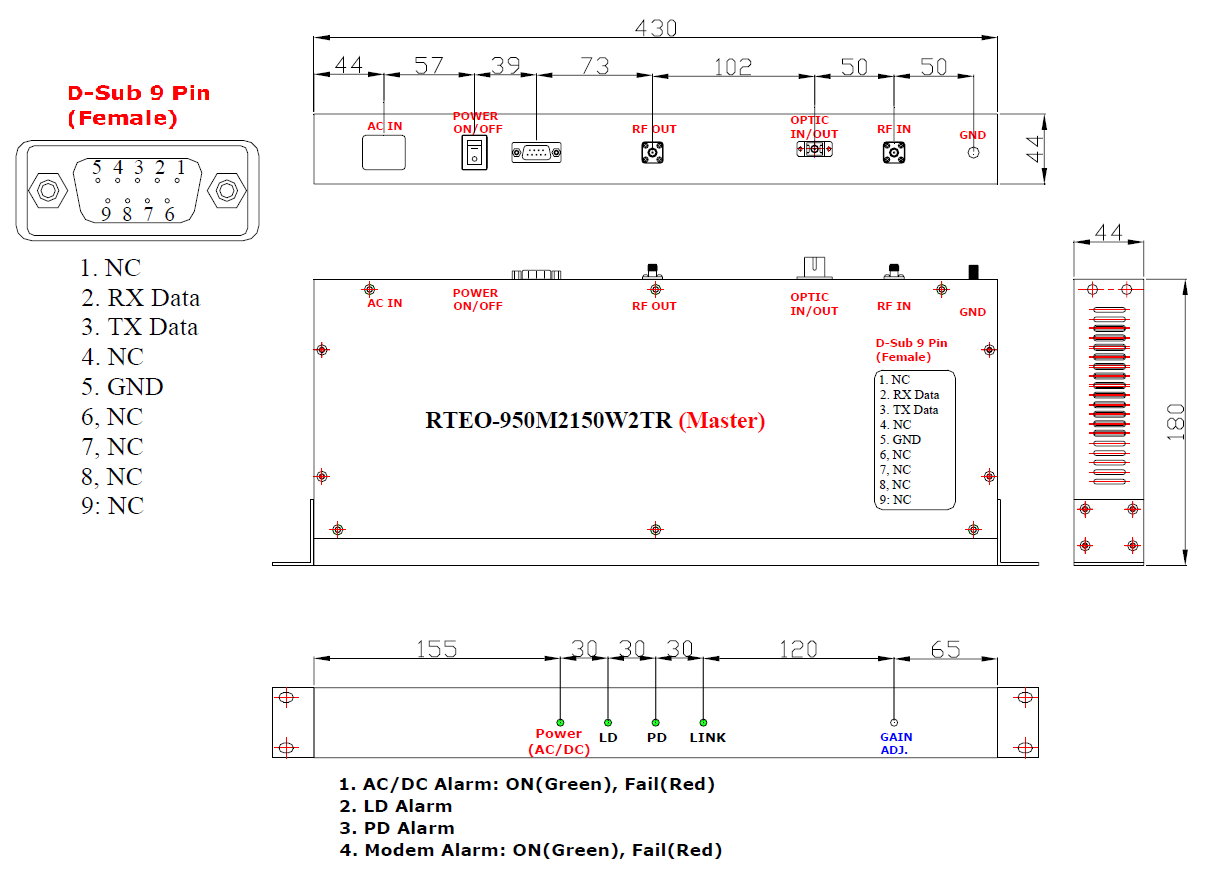 <Slave>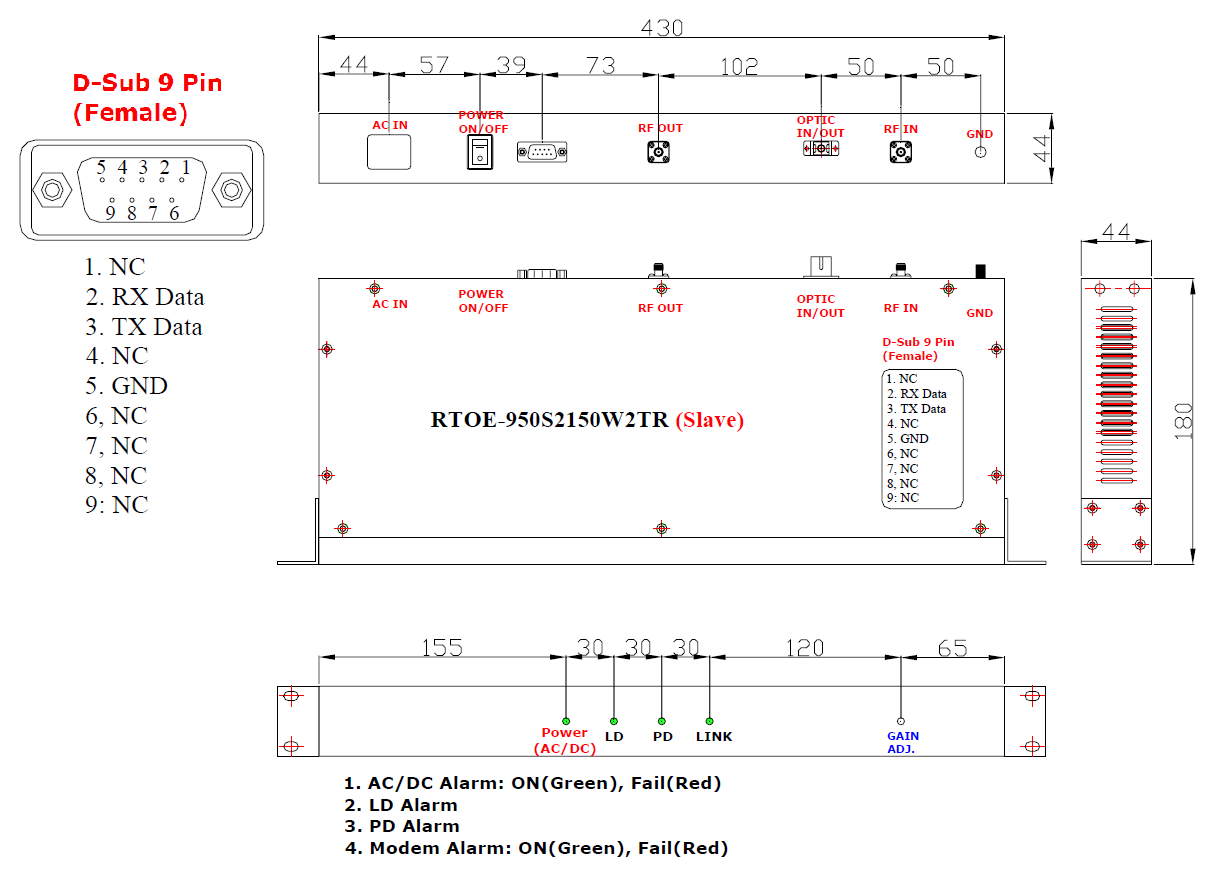 Rev.ChangeDate00Initial Version2007.06.13NOPARAMETERPARAMETERSYMBOLSPECIFICATIONUNIT1Optic FiberOptic Fiber-Single Mode Fiber 9/125um-2Optical Power LevelOptical Power Level-2 ~ 6mW3Wavelength1310nmMaster1310±10nmnm3Wavelength1550nmSlave1550±10nmnm4BandwidthBandwidthModem(RS-232C)Master: TX 29.9 / RX 26.9Slave: TX 26.9 / RX 29.9MHz5Optic connectorOptic connector-SC/APC-6Modulation GainModulation Gain-0.1 ~ 0.15mW/mA7Optical AlarmOptical AlarmLDBelow -5 dBmdBm7Optical AlarmOptical AlarmPDBelow -15 dBmdBmNOPARAMETERSYMBOLFREQUENCYSPECIFICATIONUNIT1RF Gain(RF Loss)-950~2150 MHz0 ± 3dB2RF VSWRS11,S22950~2150 MHz1.5:1-30IP3( 0dBm / 2 tone)-950~2150 MHz25 min.dBm4Noise Floor-950~2150 MHz-133dBm/Hz5RF Isolation-950~2150 MHz-60dB6Flatness-950~2150 MHz±2dB7Input Power---10 Max.dBm8Power--110/220 VAC(+12V)-9DC and Alarm--LED Display-10RF Connector--SMA(F) – RF IN, OUT-11Mechanical Size--See the Dimension-